Manchester Consular Association / Finland 100 Gala Dinner (17/11/17)Manchester Consular Association's (MCA) Annual Dinner is on Friday 17th November 2017 and will also be a celebration of Finland's 100 years The event will promote Finland to the countries represented by the MCA's Consul Generals and Honorary Consul's representing over 30 countries,  also Local  dignitaries: such as the Lord Lieutenant, who represents the Queen; the High Sherriff, who represents the British Judiciary; the Lord Mayor's and Mayor's representing the Local councils in the Manchester Area.The Ambassador of Finland in the UK is the Guest of Honour and the Honorary Consul of Finland is the President of the Manchester Consular Association.Their speeches will help raise the profile of Finland by showing how Finnish products are part of everyone's daily life, and promote Finland, its achievements and future direction at the event.The event is a Gala occasion for the Finns and their friends in Manchester and the surrounding regions to celebrate the occasion of Finland's 100 year's of IndependenceThe venue is the iconic Monastery http://www.themonastery.co.uk/  in Manchester which has been magnificently restored to its former glory and is a fitting venue for this  prestigious event in Manchester.The World Famous Chetham's School of Music is providing  musical entertainment for the guests prior to the Dinner.The cost will be £55 per person with some menu choice.If you are interested in attending this prestigious occasion then Contact Chris Rostron Honorary Consul of Finland to register your attendance   mailto:chris.rostron@ntlworld.com or Tel 01663 764799Further details will then be send to you when available.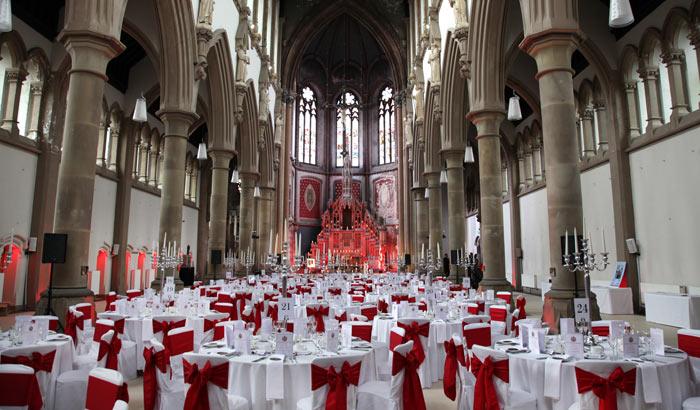 